DELO NA DOMU V TRETJEM TEDNU: od 30.3. do 3.4. 2020Veselo na delo v tretji teden. Kot prejšnji teden v zaključku dokumenta še SPO in TJA.PONEDELJEK, 30.3.ŠPO – TELOVADIMO Z JUVIJEM (YUVI)Povezava: https://www.youtube.com/watch?v=UgRENY-okaM&app=desktopJuvi je že pripravljen in te nestrpno pričakuje, da..SLJ –BEREM IN PIŠEM – BRALNE VAJEDZO, stran 30, 31 – otroci si ogledajo strani ter preberejo, kar želijo.Skupaj nato preberete naslov na strani 30 – pogovorite se, kaj bodo otroci delali.V zvezek lahko prepišejo nekaj besed, lahko pa po zmožnostih že tudi povedi. Pri branju bodite prosim pozorni na pravilno tehniko branja.MAT – PREDHODNIK IN NASLEDNIKIGRANJE (z igro do znanja): ponovite igrice – glej 2. teden, četrtek 26.3.REŠEVANJE UL: rešitve lahko učenci zapisujejo v zvezek za matematiko.TOREK, 31.3.ŠPO – PODAJANJE ŽOGE Z OBEMA ROKAMAPočasen tek, ki postopoma prehaja v vedno hitrejšega (vmes hoja in dihalne vaje) – traja naj približno 3 – 5 minut.Podajanje žoge z obema rokama: otrok naj vadi spodnji met z obema rokama, pozorni morate biti na to, da postavi naprej nasprotno nogo, ko meče – desničarji postavijo levo nogo naprej, levičarji pa desno.Poigravanje z žogoOtrok meče žogo v zrak in jo lovi, pri tem lahko izvaja različne naloge:poklekne, vrže žogo v zrak, hitro vstane in ujame žogo;vrže žogo, naredi pol obrata, ujame žogo;vrže žogo, ploskne, ujame žogo; poskusi ploskniti večkrat – dvakrat, trikrat …;vrže žogo, pusti, da žoga pade na tla, ko se odbije, jo ujame;enako kot zgoraj, pri tem še ploskne ali naredi obrat;vrže in ujame žogo, pri tem pa hodi na mestu, teče na mestu, skače na mestu;vrže in ujame žogo med počasno hojo, hitrejšo hojo, tekom.Met ob zidOtrok meče žogo ob zid in jo lovi, ko se odbije od tal.Podaja v paruŽogo si podajate in jo lovite.Igra: Pepček (če je le možno, se igra več članov družine)         Postavite se v krog, v sredino stopi “Pepček”. Podajate (kotalite) žogo, Pepček jo                 skuša prestreči. Če se žoge dotakne, postane Pepček tisti, ki je žogo pred tem zakotalil.SLJ – PRAVLJICA PO VAŠI IZBIRIIzberite pravljico in jo preberite. Otrok naj pravljico pripoveduje ob ilustracijah (velja za BZ).LUM -  ILUSTRACIJA PRAVLJICEOtrok pravljico ilustrira v brezčrtni zvezek.SREDA, 1.4.MAT – PREDHODNIK IN NASLEDNIKREŠEVANJE UL: rešitve lahko učenci zapisujejo v zvezek za matematiko.2. GUM – MARTA ZORE: ZVONČEKNa tej povezavi https://www.martazore.si/zvoncek/ so pesmice za vsak dan in za vsakogar. Pojte in plešite, lahko samo poslušate, predvsem pa pri tem uživajte! Pesmico, ki ti je všeč, lahko narišeš v brezčrtni zvezek.ČETRTEK, 2.4.ŠPO – POLIGONPoligon je sestavljen iz naslednjih nalog, pri postavitvi pa bo potrebna vaša iznajdljivost:       - otrok teče slalom med stožci,       - spleza po letveniku gor in dol,       - po vseh štirih zleze skozi okvir in pod klopjo,       - razdaljo 5 m preskakuje po eni nogi,       - z zaletom in enonožnim odrivom preskoči nizko klop,       - sonožno skoči v okvir in iz njega,       - z zaletom in enonožnim odrivom preskoči razdaljo 1,5 m,       - razdaljo 5 m preskakuje sonožno.Igra: Psiček brez utice – igra se cela družina, če je le možno.Razdelite se v pare. Prvi stoji razkoračno in je utica, drugi je psiček, ki v opori klečno                                 miruje v svoji utici. Med vami je psiček, ki nima svoje utice. Na klic: “Zamenjaj utico!” si vsak psiček brž poišče drugo utico. Vlogi menjamo.MAT - ZAMENJAM VRSTNI RED SEŠTEVANCEVPred otroka položite npr. 4 velike žoge in 3 majhne žoge. Vprašajte: Koliko je velikih žog? Koliko je majhnih žog? Koliko je vseh žog skupaj?S kartončki otrok nastavi račun ter ga napiše v zvezek za matematiko: 4 + 3 = 7Poimenuje števila v računu seštevanja: seštevanec, seštevanec, vsota.Pod račun napiše poimenovanja:           4          +          3            =      7SEŠTEVANEC     SEŠTEVANEC       VSOTAPred otroka sedaj  položimo npr. 3 majhne žoge in 4 velike žoge.Vprašajte: Koliko je majhnih žog? Koliko je velikih žog? Koliko je vseh žog skupaj?S kartončki zopet nastavi račun ter ga zopet napiše v zvezek za matematiko: 3 + 4 = 7Sedaj primerjajte situaciji in računa. Ugotoviti morajo, da sta rezultata enaka – vsoti enaki, zamenjan pa je  vrstni red  seštevancev.Naredite še nekaj konkretnih primerov, le da sedaj otrok račune samo pove.SDZ, stran 57, 58SLJ – VELIKA TISKANA ČRKA ROtrok naj odpre DZO, na strani 32 in 33 – spoznal bo črko R. Demonstrirajte izgovor črke R (položaj ustnic, zob, jezika).DZO, str. 32, 33Preberite navodilo v oblačku. Otrok naj poimenuje sličice, glaskuje besedo za posamezno sličico in določi mesto glasu R v besedi – v okencih ob sličici označi mesto glasu ali pa napiše že celo besedo.Ogleda si poteznost pisanja črke R, ter vadi pisanje črke R po tleh, po mizi, na papir, po vašem hrbtu, v moko, v zdrob - pozorni bodite na pravilno poteznost pisanja!Napiše črko v DZO in v zvezek. Pozorni bodite na poteznost, držo pisala, sedenje, razmak med črkami, obliko črk, orientacijo na listu.DZO, str. 32 in 33 – otrok naj naredi to kar zmore in kolikor zmore glede na njegove/njene bralne zmožnosti. Pri branje bodite pozorni na pravilno tehniko branja.DZO, str. 32 Otrok prebere besede in jih poveže z ustrezno sličico. DZO, str. 32 Otrok prebere besede. Izbere si besede in jih prepiše v zvezek. K besedi nariše ustrezno sličico.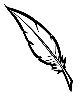 DZO, str. 33 Otrok bere slikopis, v katerem podčrta imena deklic. 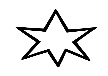 DZO, str. 33 Otrok prebere besedilo. Odgovori na vprašanja. Nepopolno poved dopolni z ustrezno besedo.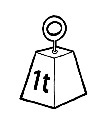 PETEK, 3.4.Petek namenite dejavnostim, ki je čez teden morda niste uspeli narediti. Lahko pa ponavljate in utrdite snov, ki ste se jo naučili. Ustvarjajte in uživajte po svoje!PRIPOROČILOV tem času so brezplačno odprti portali različnih založb (MK – Učim se, ROKUS KLETT – Lilibi, DZS – Naša ulica), kjer lahko otroci na igriv način utrjujejo in ponavljajo različno učno snov.BODITE OPTIMISTIČNI, ZDRAVI IN DOBRI UČITELJI, PA BO VSE LAŽJE.SPO 1.razred Kaj naj bi bil cilj nalog tega tedna?Ve, da je življenje živih bitij odvisno od drugih bitij in od nežive narave; ve, kaj potrebuje sam/a in kaj druga živa bitja za življenje; spoznava lastnosti žive in nežive narave; razmišlja o svojih občutkih.DELO Izbereš si katerikoli znak za vreme. Narišeš ga v zvezek. Pod tem znakom narišeš, kaj navadno počnejo ljudje v takem vremenu (doma, na vrtu, v parku,…) Iz narisanega naj bo vidno tudi, kako so takrat ljudje oblečeni. Če imaš možnost, opazuj rast fižola (ali katerega drugega semena), ki si ga položil/a v lonček z zemljo ali na mokro vato (lahko preizkusiš tudi obe možnosti). Če te možnosti nimaš, nič ne bo narobe.Za ta teden si zadolžen/a, da skrbiš za zalivanje lončnic pri vas doma. S starši se dogovori, kolikokrat je treba lončnico zaliti in koliko. Opazuj, kaj se dogaja z vodo v prsti. Pogovori se s starši, kaj vse še potrebujejo rastline, da rastejo.Ta teden si tudi zadolžen/a, da vsak dan pomagaš pri pripravi vsaj enega obroka. Pogovarjaj se s starši, zakaj sploh jemo in kaj je še potrebno za naše življenje.V svojem domu poišči vsaj 5 stvari, predmetov, ki niso živi. Nariši jih v zvezek. Nato nariši nekaj, kar je živo. Svojim staršem povej, kako veš, da je npr. narcisa živa, tvoj medvedek pa ne. Reši naloge v DZ, stran 68 in 69.Izberi si dva dneva v tem tednu, ko boš razmišljal/a, kako se počutiš. V zvezek si nariši znak – obrazek, ki kaže tvoje občutke. Povej svojim, zakaj se tako počutiš. Potem nariši ali napiši, kako lahko svoje razpoloženje (še) izboljšaš in to v resnici naredi.Utrjuj svoje znanje s pomočjo računalnika na spletni strani: Vedeževo e-okolje 1, 2, 3  (1.razred poglavje VREME in poglavje ŽIVA BITJA) Lahko pa tudi vse ostalo prebrskaš.  Vedeževo e-okolje 1, 2, 3Bodite dobro in bodite vsi zdravi, da se bomo lahko čim prej videli in stisnili.FRUITSUČNI CILJIrazvrščajo predmete po dani lastnosti(ločijo med jezikoma slovenščina, angleščina);pozdravijo in se poslovijo;razumejo navodila za delo; razvijajo zvočno občutljivost in prepoznavajo ter preizkušajo značilnosti jezikausvajajo spretnosti slušnega in vidnega razločevanjarazumejo pogosto rabljeno besedišče v skladu z obravnavano vsebinorazumejo pogosto rabljene jezikovne strukture in sporazumevalne funkcijese nebesedno in besedno odzivajoSTANDARDI:Samostojno poimenuje konkretni svet okoli sebe (stvari, osebe, dejanja, lastnosti, živali, predmete) v neposredni okolici/na slikah.Se sporazumeva po vzorcih.Razume pogosto rabljena in z gestami oz. mimiko podprta navodila za delo v razredu.DRAGI STARŠIK DEJAVNOSTI LAHKO POVABITE TUDI MLAJŠE SORODNIKE, ČE OCENITE, DA BI BILO IZVEDLJIVO. UČIJO SE Z ENAKIM PRISTOPOM.NAJPREJ SI CELOTNO DEJAVNOST PREBERITE. POZDRAVITE JIH.TEACHER: HALLO CHILDREN (TAKO POZDRAVIMO V RAZREDU, KER VAS JE 26 )OTROCI: HALLO TEACHERPARENTS: HALLO MOJCA (PRIMER)A CHILD:  HALLO MOMMY, HALLO DADDYIGRA SPOZNAVANJA, TIPANJA SADJEČE IMATE MOŽNOST LAHKO POKRITO KOŠARO SADJA NASTAVITE (NI VAŽNO KOLIKO GA BO) IN PREIZKUSITE IGRO TIPANJA IN UGOTAVLJANJA SADJA. KO OTROK UGOTOVI KATERO JE, POVE V SLOVENŠČINI (MISLIM DA  NEKAJ UČENCEV SADJE MALO ŽE POZNA, NAJ SE IZKAŽEJO IN POVEJO V ANGLEŠČINI) , VI MU GA PA POVESTE V ANGLEŠČINI.ČE TE MOŽNOSTI NIMATE SI SLIČICE OGLEJTE V TEM DOKUMENTU, OTROK SADJE POIMENUJE V SLOVENŠČINI, VI MU GA POVESTE V ANGLEŠČINI.SADJE LAHKO TUDI NARIŠETE, IZREŽETE IZ REKLAM IN JIH OBRNETE KOT PRI IGRI SPOMIN IN JIH TAKO POIMENUJETE.3.KAKŠNEGA OKUSA JE…POVPRAŠAJTE  S POMOČJO NEVERBALNE KOMUNIKACIJE (OBRAZNE MIMIKE):IS THE PINEAPPLE SWEET OR SOUR?                                 OTROCI KOT ODGOVOR, DA RAZUMEJO LAHKO POKAŽEJO TAKO, DA PONOVIJO PRAVI GIB ALI POVEJO V MATERINŠČINI, MOGOČE PA BESEDO SKUŠAJO TUDI IZGOVORITI.THE PINEAPPLE IS SWEET/ SWEET  (LAHKO SAMO Z ENO BESEDO). 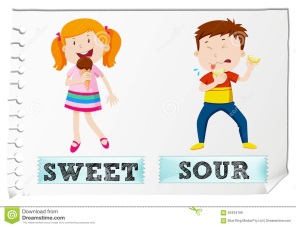 KAKŠNE BARVE JE…VPRAŠAJTE PO BARVI SADEŽA.WHAT COLOUR IS THE BANANA?OTROCI ODGOVORIJO V ANGLEŠČINI, KER BARVE POZNAJO.THE BANANA IS YELLOW / YELLOW (LAHKO SAMO Z ENO BESEDO).IMAŠ RAD…     JA IMAM                                                                                               NE NIMAM   YES  (I DO)                                                                                       NO (I DO NOT)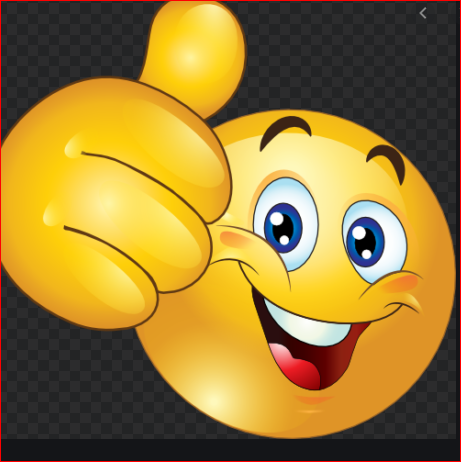 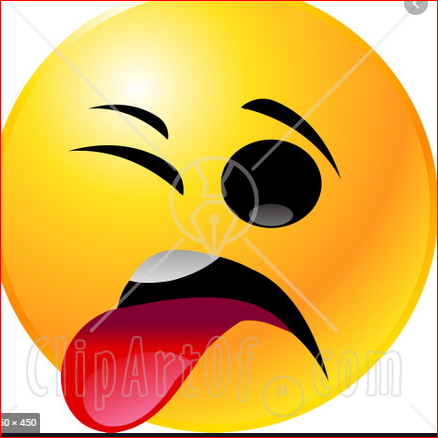 DO YOU LIKE STRAWBERRIES (APPLES, BANANAS,…)? YES / NO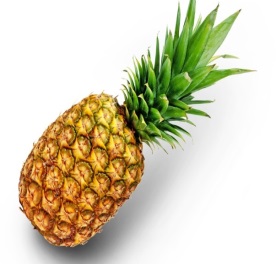 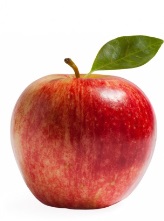 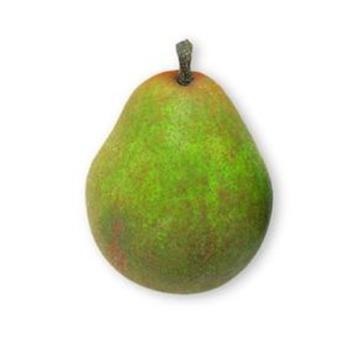 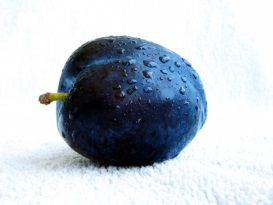                       A PINEAPPLE                                AN APPLE               A PEAR                A PLUM                                                                       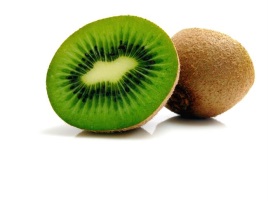 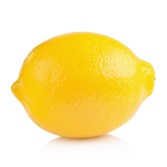 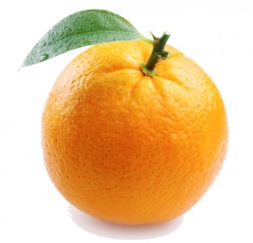 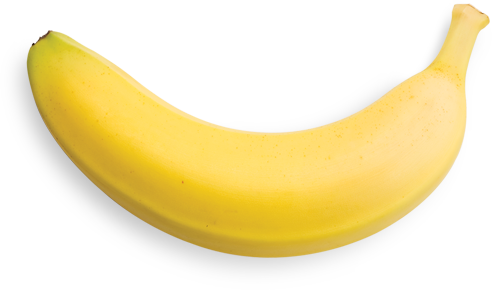 A KIWI                 A LEMON             AN ORANGE                            A BANANA                             A STRAWBERRY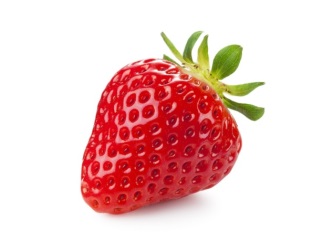 ZA ZAKLJUČEK SI LAHKO PRIPRAVITE ZDRAVO SLADICO, SADNO SOLATO. LET'S MAKE A FRUIT SALAD.POSNETEK OTROKA, KI NAREDI SADNO SOLATO https://www.youtube.com/watch?v=JoU3hkyZ8e8Če bi mi želeli pokazati, kako ste naredili, narisali sadno solato, bom zelo vesela sporočila (NEOBVEZNO), ki mi ga pošljite na naslov:vodovnik.rebeka@os-mezica.si Mogoče bo pošta zamujala ,  ampak nič hudega. Bodite zdravi, RebekaPOSLUŠAJ NAVODILO. V USTREZNO OKENCE NA ŠTEVILSKEM 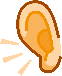 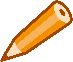           TRAKU NAPIŠI ŠTEVILO.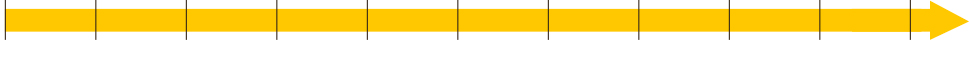                                              5NAPIŠI NAJVEČJE ŠTEVILO.NAPIŠI ŠTEVILO, KI JE ZA 2 VEČJE OD ŠTEVILA 6.NAPIŠI ŠTEVILO, KI JE MED 2 IN 4.NAPIŠI ŠTEVILI, KI STA VEČJI OD 0 IN MANJŠI OD 3.NAPIŠI ŠTEVILO, KI JE PREDHODNIK ŠTEVILA 10.NAPIŠI ŠTEVILA, KI JIH NISI VPISAL NA ŠTEVILSKI TRAK.  ____, ____, _____, _____, _____POSLUŠAJ NAVODILO. V USTREZNO OKENCE NA ŠTEVILSKEM              TRAKU NAPIŠI ŠTEVILO.0                NAPIŠI ŠTEVILO 7.NAPIŠI ŠTEVILO, KI JE ZA 2 VEČJE OD ŠTEVILA 7.NAPIŠI ŠTEVILO, KI JE MED 3 IN 5.NAPIŠI ŠTEVILI, KI STA VEČJI OD 1 IN MANJŠI OD 4.NAPIŠI ŠTEVILO, KI JE PREDHODNIK ŠTEVILA 9.NAPIŠI ŠTEVILO, KI JE NASLEDNIK ŠTEVILA 5. POSLUŠAJ NAVODILO IN USTREZNO POBARVAJ OKENCE NA 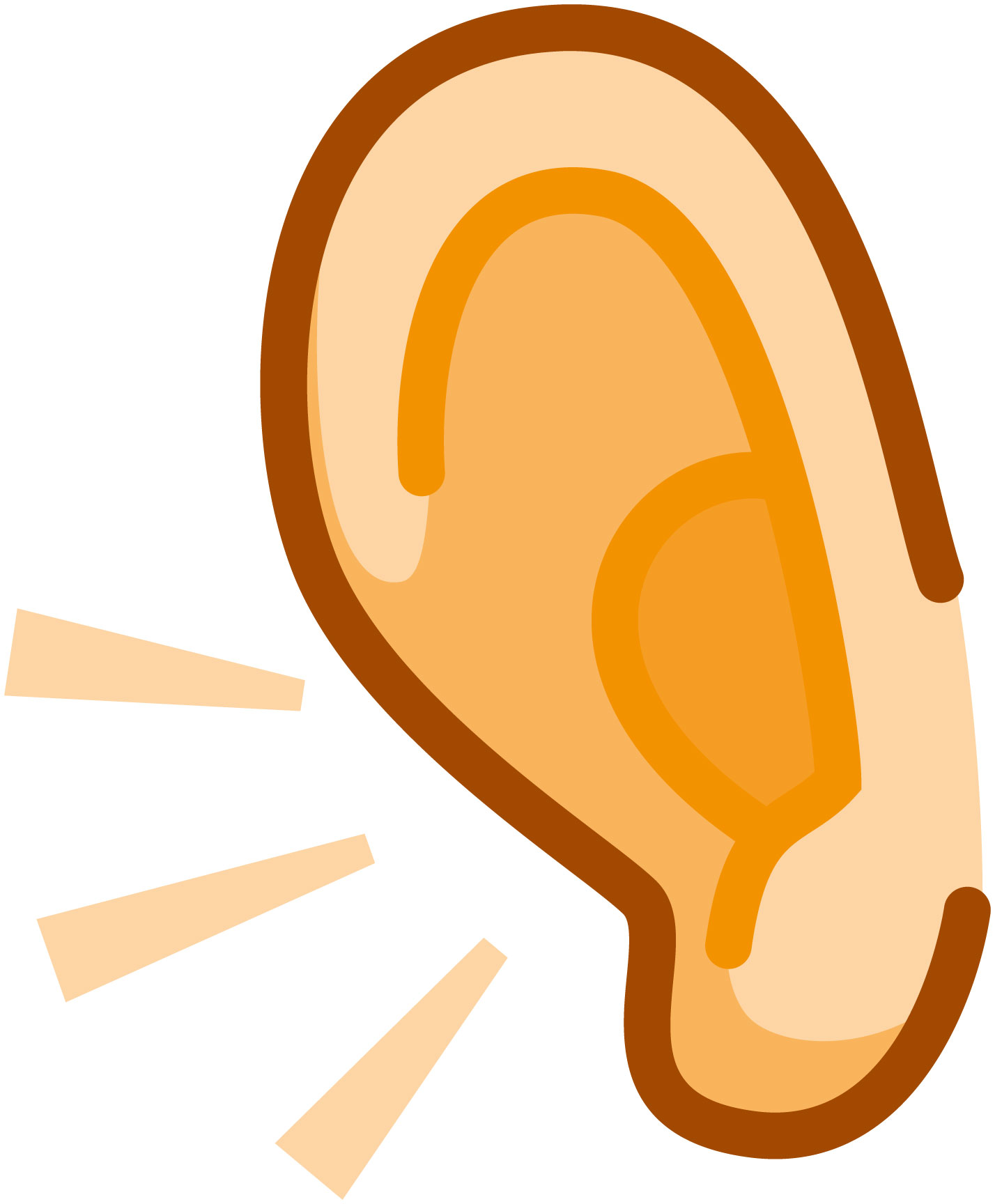 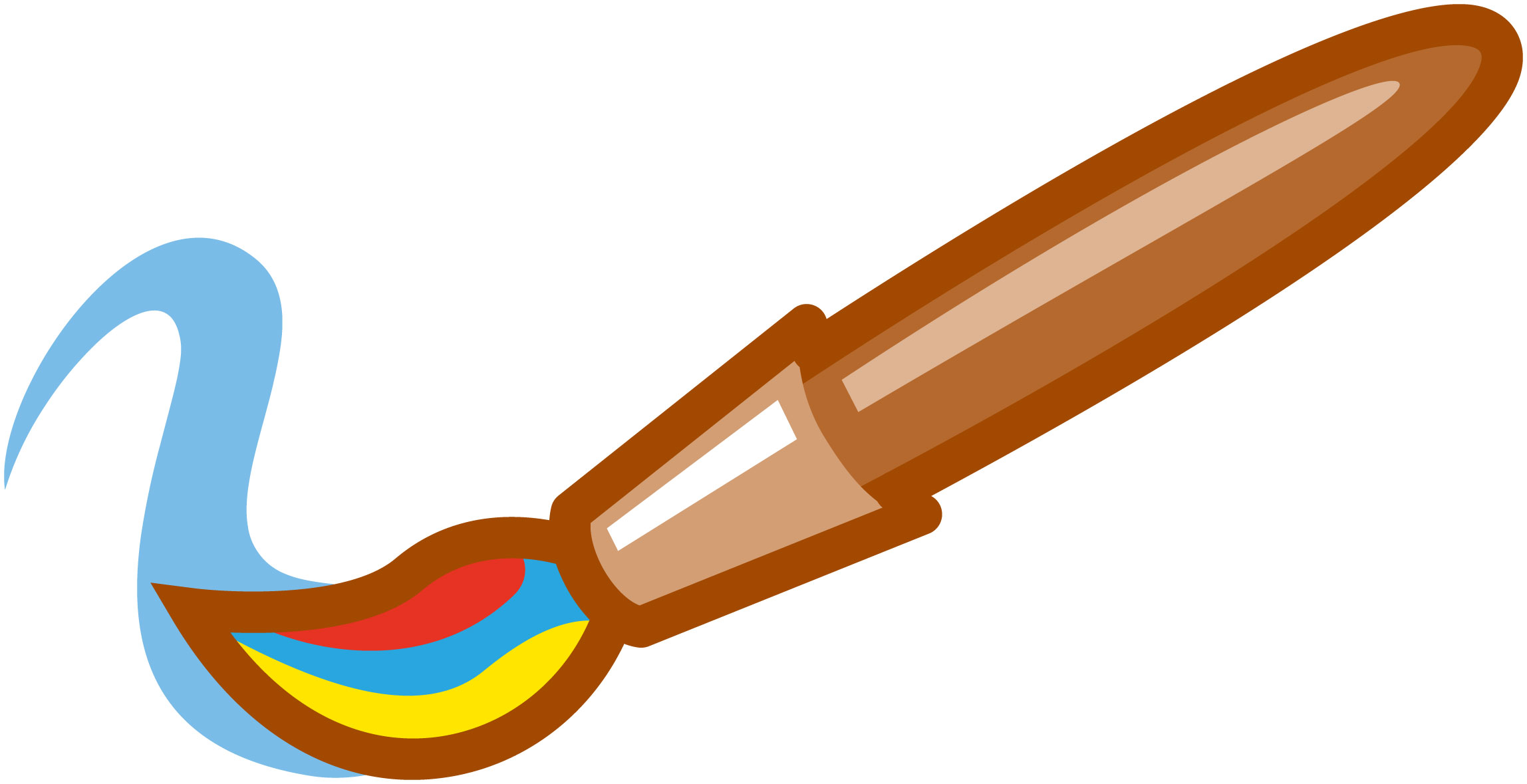              ŠTEVILSKEM TRAKU.   JE ŠTEVILO, KI JE ZA 1 MANJŠE OD NAJVEČJEGA ŠTEVILA. 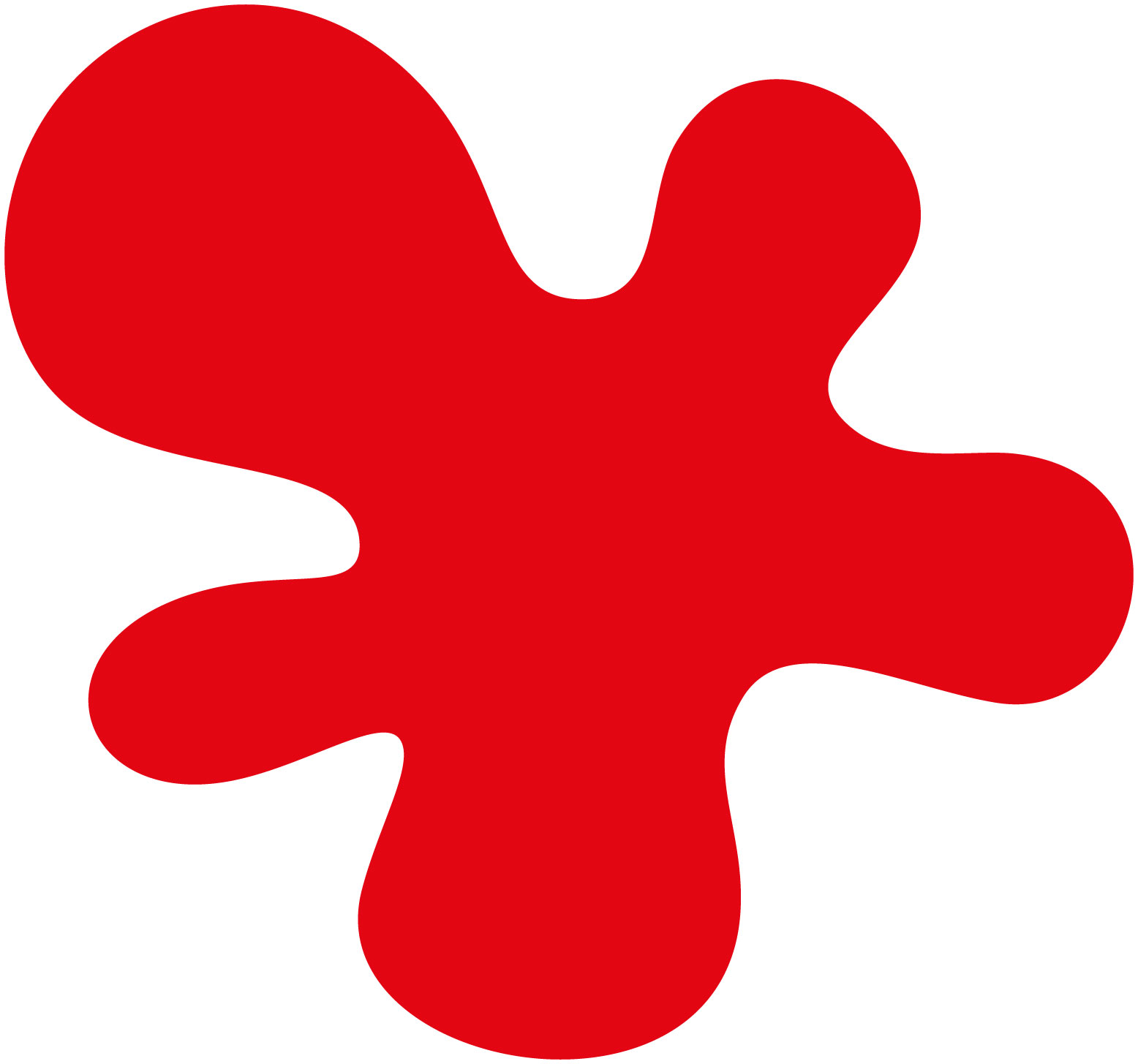   JE ŠTEVILO, KI JE ZA 1 VEČJE OD ŠTEVILA 6. 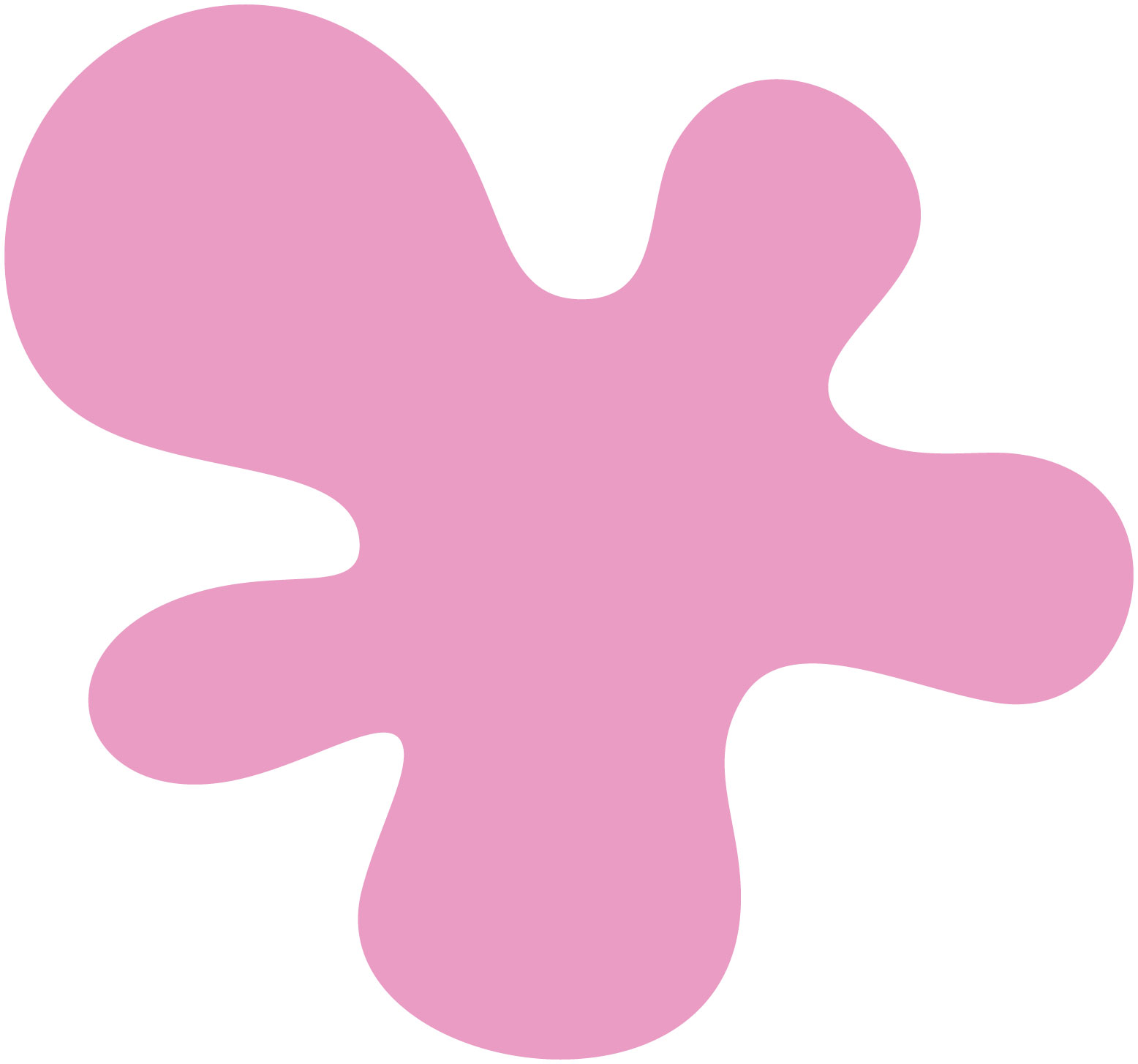    JE ŠTEVILO, KI JE ZA 3 MANJŠE OD 7. 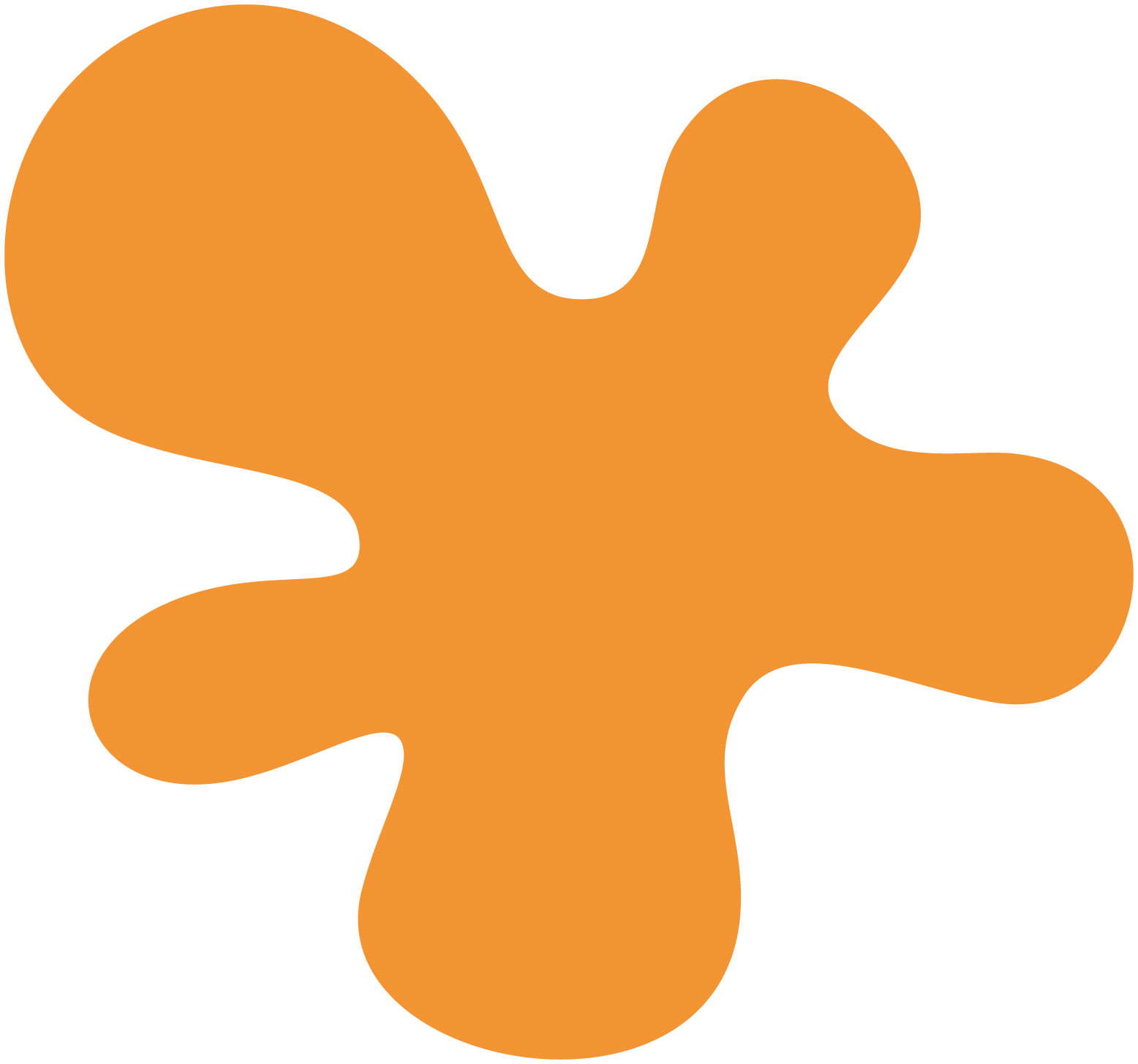    JE ŠTEVILO, KI JE ZA 2 VEČJE OD ŠTEVILA 8. 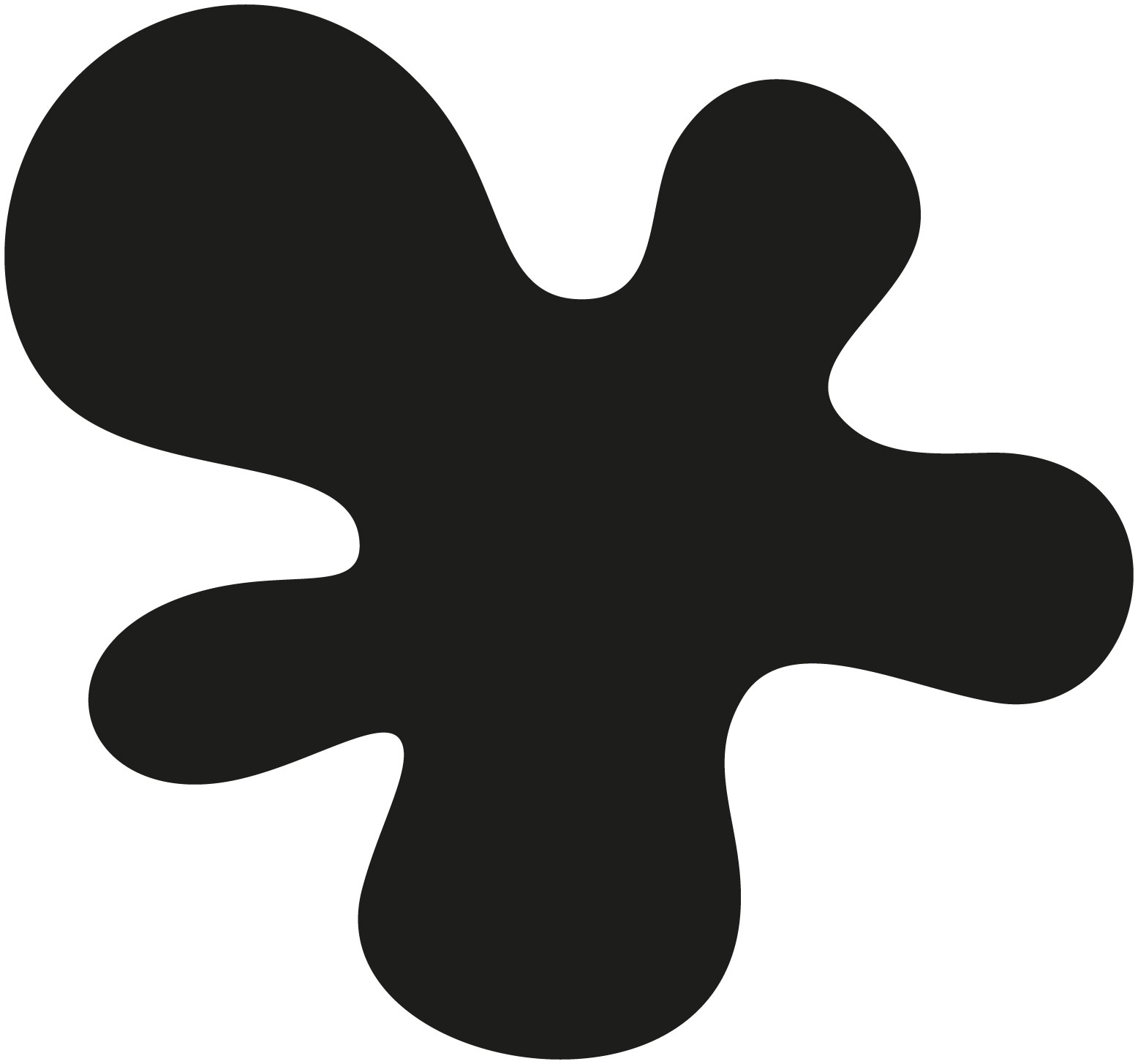   JE ŠTEVILO, KI JE MANJŠE OD 7 IN VEČJE OD 5.  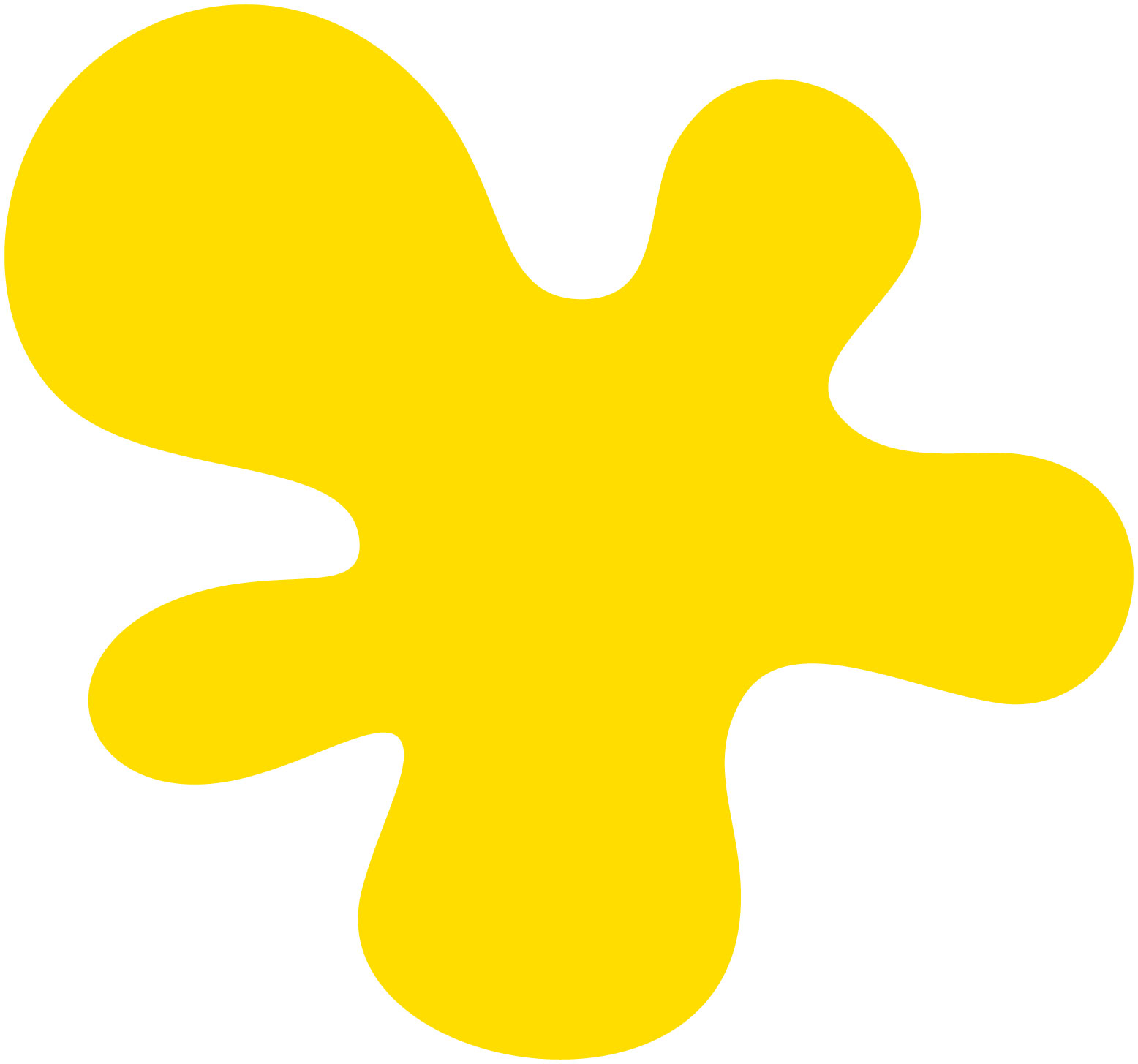   JE ŠTEVILO, KI JE PREDHODNIK ŠTEVILA 3. 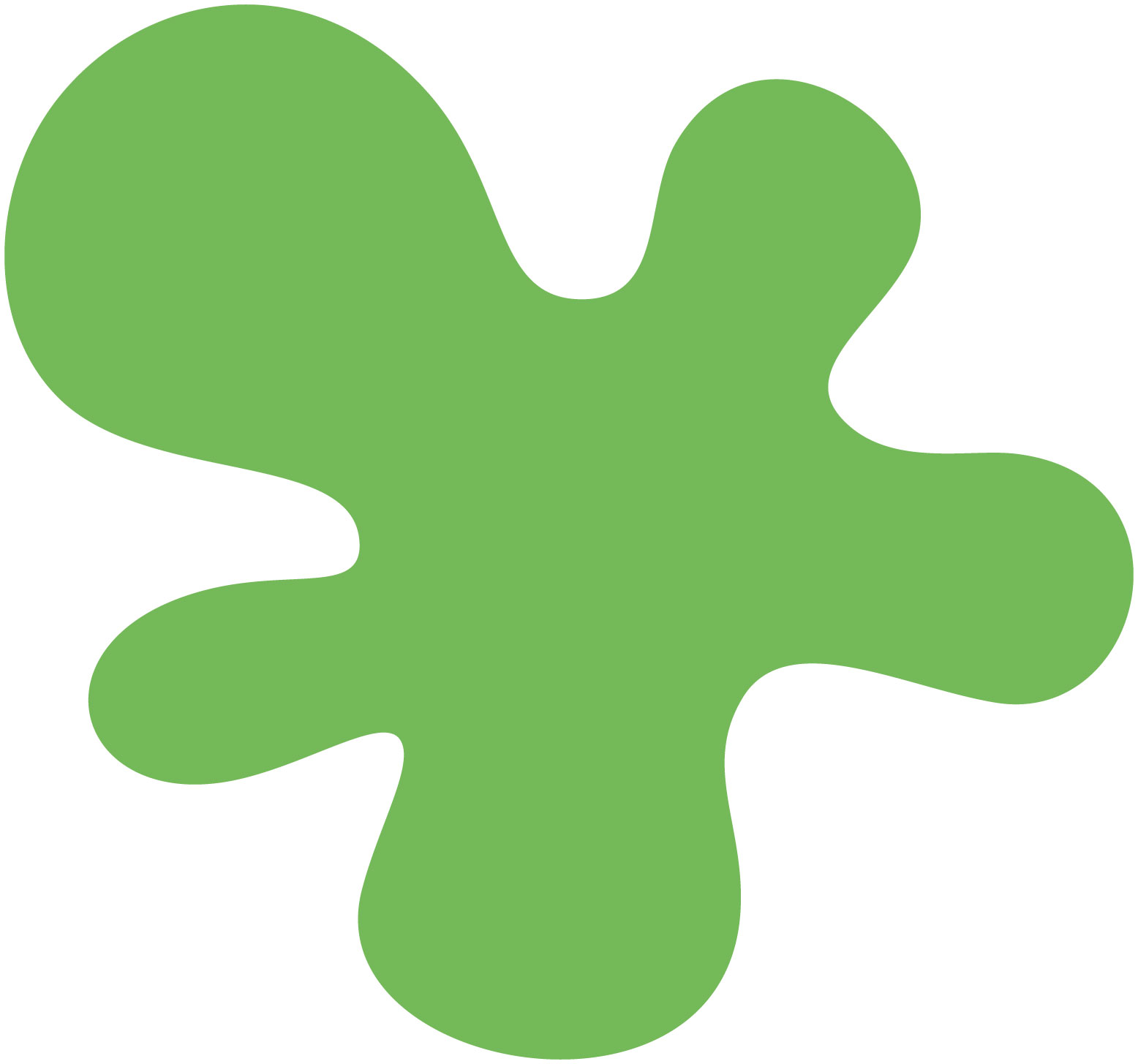    JE ŠTEVILO, KI JE ZA 3 MANJŠE OD 6 IN ZA 3 VEČJE OD 0. 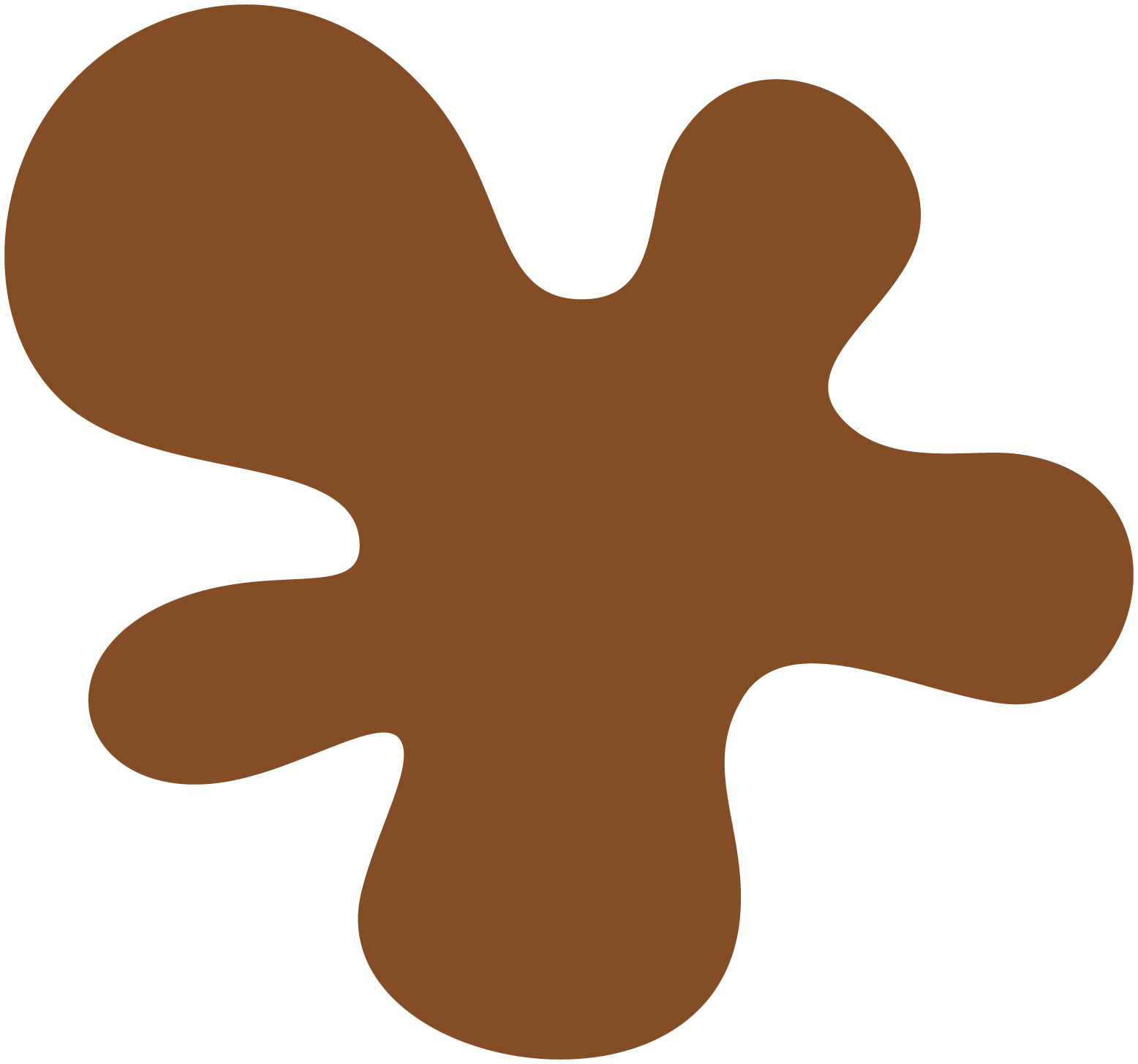    STA ŠTEVILI, KI STA PRED ŠTEVILOM 2. 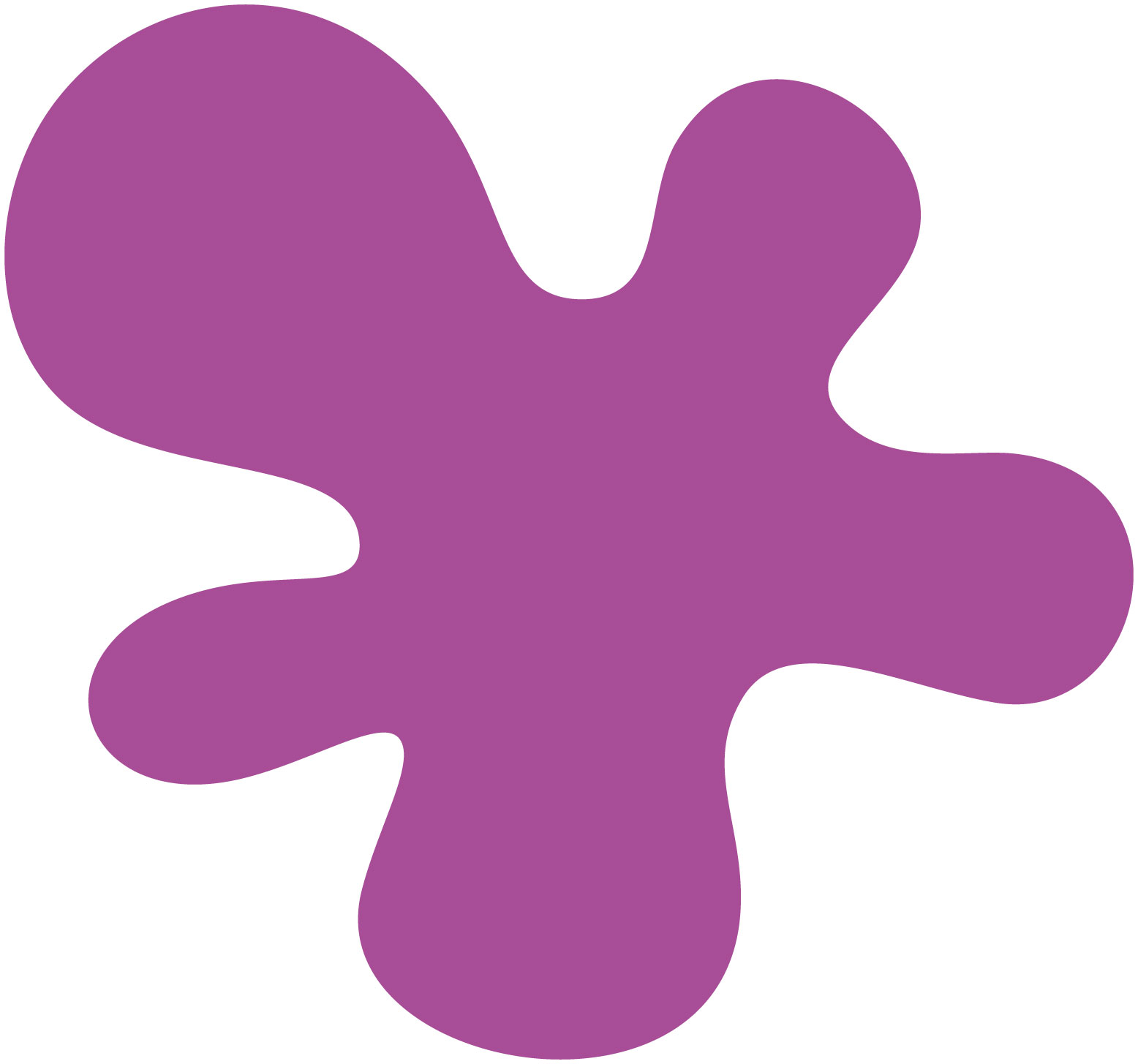    JE NASLEDNIK ŠTEVILA 7.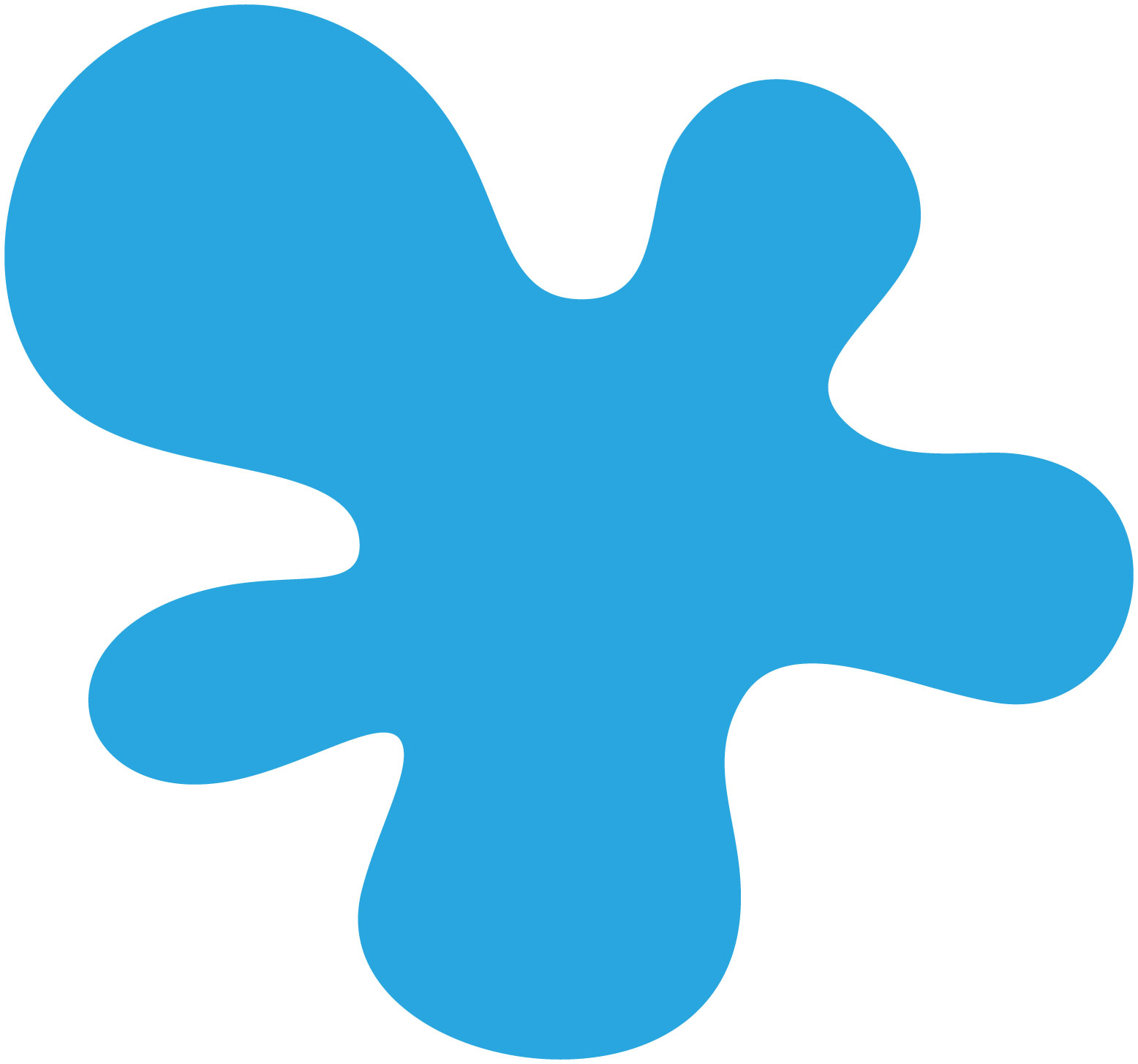    NAPIŠI ŠTEVILO, KI GA NISI POBARVAL.   ________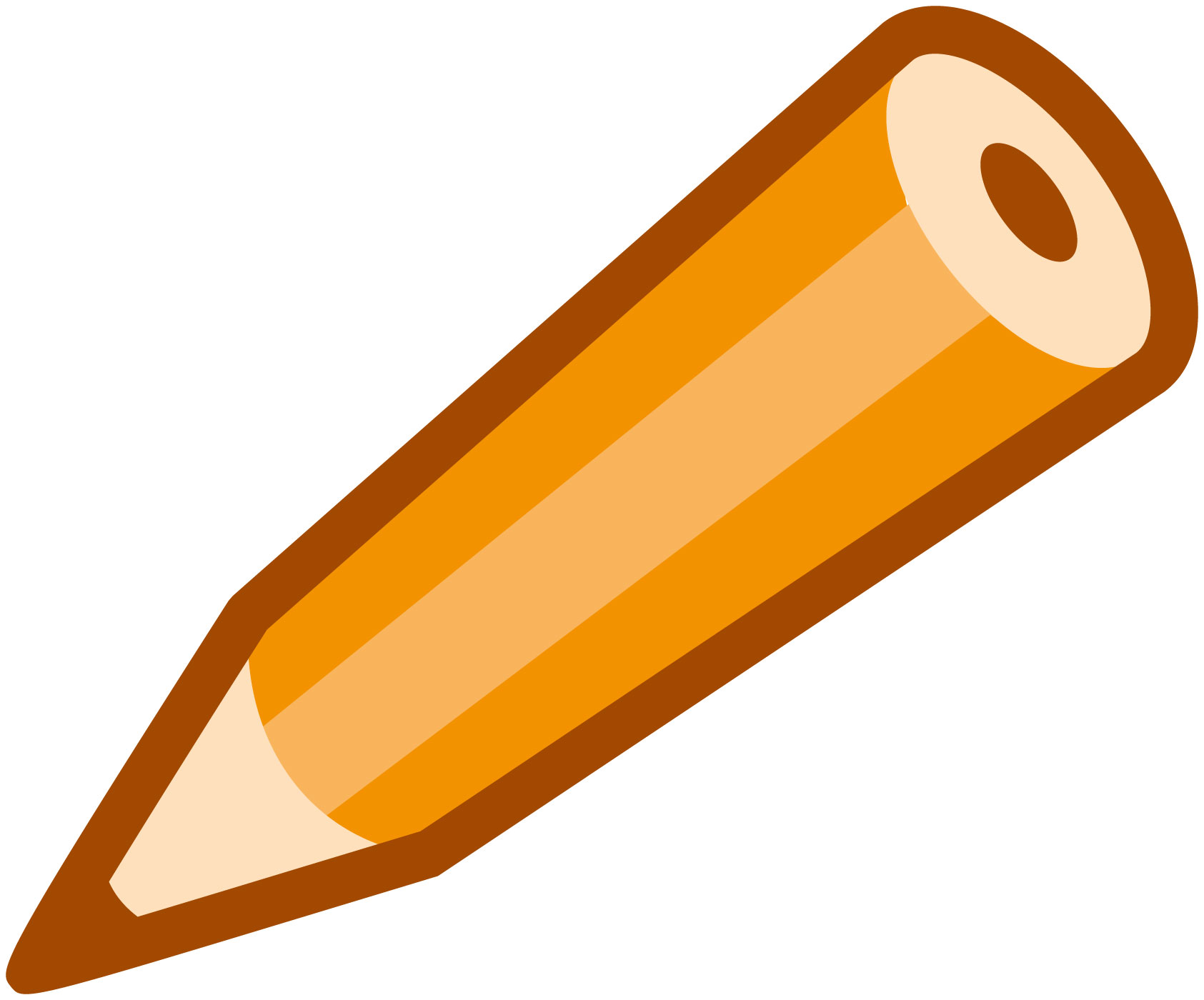 DOPOLNI.DOPOLNI.